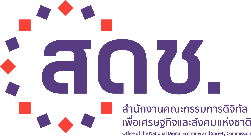 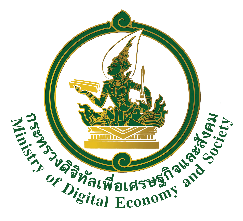 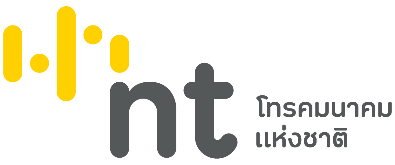 กำหนดการอบรมหลักสูตร Dockerวันที่  29 - 30 พฤศจิกายน  พ.ศ. 2564 เวลา 08.30 - 15.00 น. ---------------------------------------------------วันจันทร์ที่ 29 พฤศจิกายน พ.ศ. 2564เวลา			กำหนดการ – 09.00  น.	ลงทะเบียนผู้เข้าร่วมอบรม	09.00 – 12.00  น.	Container TechnologyIntroduction to DockerDocker Installation			โดย คุณปริญญา ธรรมถาวรสกุล วิศวกร ฝ่ายธุรกิจคลาวด์และบิ๊กดาต้า ส่วนบริการคลาวด์12.00 – 13.00 น.	พักรับประทานอาหารกลางวัน13.00 – 15.00 น.	Docker Image and ContainerManaging Data in Docker Containerโดย คุณปริญญา ธรรมถาวรสกุล วิศวกร ฝ่ายธุรกิจคลาวด์และบิ๊กดาต้า ส่วนบริการคลาวด์------------------------------------วันอังคารที่ 30 พฤศจิกายน พ.ศ. 256408.30 – 09.00  น.	ลงทะเบียนผู้เข้าร่วมอบรม09.00 – 12.00 น.	Building Docker ImageDocker Registryโดย คุณปริญญา ธรรมถาวรสกุล วิศวกร ฝ่ายธุรกิจคลาวด์และบิ๊กดาต้า ส่วนบริการคลาวด์12.00 – 13.00 น.	พักรับประทานอาหารกลางวัน13.00 – 15.00 น.	Docker Container Orchestrationโดย คุณปริญญา ธรรมถาวรสกุล วิศวกร ฝ่ายธุรกิจคลาวด์และบิ๊กดาต้า ส่วนบริการคลาวด์------------------------------------